PLAN WSPÓŁPRACY PRZEDSZKOLA Z RODZICAMI W ROKU SZKOLNYM 2022/2023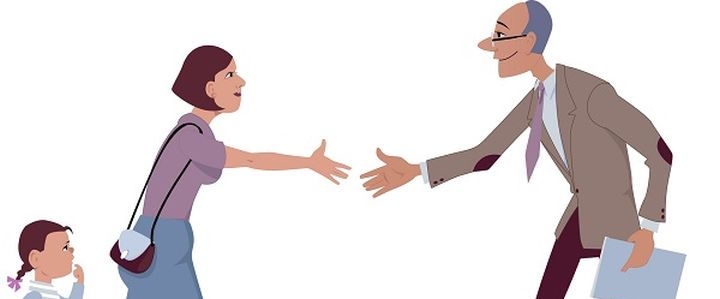 CEL OGÓLNY:Wdrażanie rodziców do ścisłej współpracy z przedszkolem i umożliwienie im udziału  w tworzeniu warunków do wszechstronnego i harmonijnego rozwoju dzieci.CELE SZCZEGÓŁOWE:przekazanie wiedzy na temat funkcjonowania dziecka w przedszkolu,dążenie do jednolitości oddziaływań wychowawczo- dydaktycznych  przedszkola           i środowiska rodzinnego.wzmacnianie więzi rodzinnych i relacji międzypokoleniowych,wszechstronny rozwój dziecka,nawiązanie dobrego kontaktu z rodzicami,współudział nauczycieli i rodziców z rozwiązywaniu zaistniałych problemów wychowawczych,poznanie opinii rodziców na temat funkcjonowania placówki oraz oczekiwań względem przedszkolapodnoszenie świadomości edukacyjnej rodziców poprzez pedagogizację,włączenie rodziców do życia grupy i przedszkola,zaangażowanie rodziców w prace na rzecz przedszkola.Lp.ZadanieFormaTerminUwagi1. Systematyczne informowanie rodziców   o zadaniach wychowawczych                        i kształcących realizowanych                     w przedszkoluprzygotowanie  i aktualizowanie informacji na tablicy ogłoszeń dla rodzicówkonsultacje indywidualnezebrania grupowePierwszy tydzień września, aktualizowanie w razie potrzeb, ale nie rzadziej jak raz w miesiącuponiedziałki: 11.30 – 12.00środy: 13.00 – 13.30wrzesień, listopad, kwiecień2.Zapoznanie rodziców z Podstawą Programową Wychowania Przedszkolnego, statutem oraz obowiązującymi projektami, programami  i procedurami. Zebranie z rodzicamiWrzesień 3. Włączenie rodziców w kształtowanie u dzieci określonych w podstawie programowej umiejętności i wiadomości Przygotowanie zadań dla rodziców doskonalące konkretne umiejętności dziecka w celu wspomagania ich rozwojuRozmowy podsumowujące pracę z dzieckiem w domu oraz plan działań wspomagających W miarę potrzeb4. Informowanie rodziców o sukcesach i kłopotach dzieci. Włączanie rodziców, wspieranie osiągnięć rozwojowych dzieci i łagodzenie trudności wynikających z przebiegu diagnozy i prowadzonej obserwacji. Obserwacja postępów dziecka na tle grupy. Kontakty indywidualneZebranie grupowe podsumowujące diagnozę rozwoju dziecka Zajęcia otwarte Wg potrzeb oraz wg harmonogramu konsultacji indywidualnychListopad/kwiecieńListopad, styczeń, 5. Zachęcanie rodziców do współdecydowania w sprawach przedszkola, zaangażowanie rodziców w prace na rzecz przedszkola.Uroczystości przedszkolne, współudział w działaniach Małego Wolontariatu, np. wszelkiego rodzaju akcjach, konkursach oraz w projektach np. „Magiczna moc bajek” itp.Prezentacja ciekawych zawodów z udziałem rodzicówKontakt z rodzicami telefoniczny oraz przez stronę internetową przedszkolaPrelekcja na spotkaniach z rodzicami dotyczących "Kształtowanie mowy komunikatywnej dzieci” we współpracy z logopedą PPP w Sieradzu.Kierowanie dzieci do poradni za zgodą rodziców.Inne wynikające z potrzeb przedszkola
i rodziców. Imprezy wg harmonogramu imprez oraz na bieżąco Zgodnie z Planem Doradztwa ZawodowegoListopad Wg potrzeb